Graphs What kind of movement do these verbs describe? Match them to the graphs. (You will need to use some symbols more than once.)decline; gain; drop; increase; rocket; plummet; double; fall; halve; level off; triple; recover; decrease; fluctuate; improve; peak; rise; jump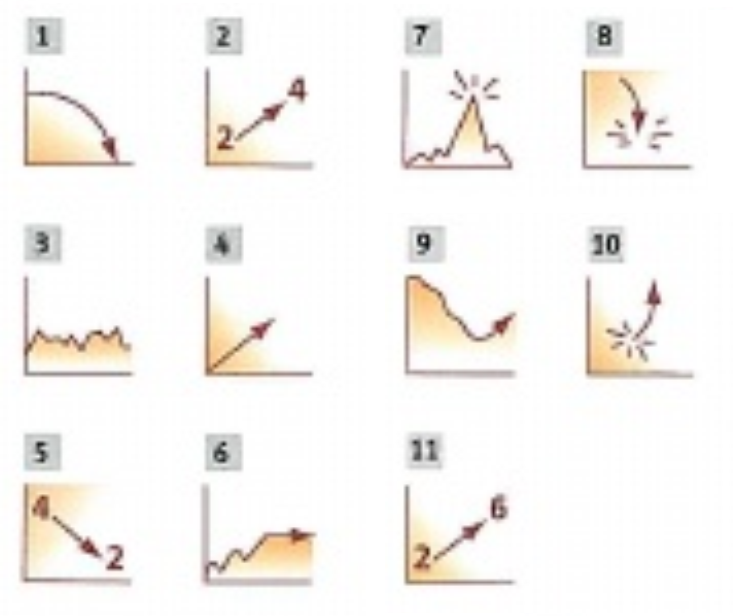 